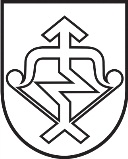 MAŽEIKIŲ R. VIEKŠNIŲ LOPŠELIO-DARŽELIO ,,LIEPAITĖ“ DIREKTORIUSĮSAKYMASDĖL IKIMOKYKLINIO IR PRIEŠMOKYKLINIO UGDYMO ORGANIZAVIMO MAŽEIKIŲ R. VIEKŠNIŲ LOPŠELYJE-DARŽELYJE ,,LIEPAITĖ“ VALSTYBĖS LYGIO EKSTREMALIOSIOS SITUACIJOS METU TVARKOS APRAŠO PAKEITIMO2020 m. rugsėjo 28 d.   Nr. V1-75Viekšniai	Vadovaujantis Lietuvos Respublikos sveikatos apsaugos ministro - valstybės lygio ekstremaliosios situacijos valstybės operacijų vadovo 2020 m. rugsėjo 22 d. sprendimu Nr. 2090 ,,Dėl Lietuvos Respublikos sveikatos apsaugos ministro - valstybės lygio ekstremaliosios situacijos valstybės operacijų vadovo 2020 m. birželio 16 d. sprendimo Nr. 1487 ,,Dėl ikimokyklinio ir priešmokyklinio ugdymo organizavimo būtinų sąlygų“ pakeitimo“, Lietuvos Respublikos sveikatos apsaugos ministro - valstybės lygio ekstremaliosios situacijos valstybės operacijų vadovo 2020 m. rugsėjo 25 d. sprendimu Nr. 2118 ,,Dėl Lietuvos Respublikos sveikatos apsaugos ministro - valstybės lygio ekstremaliosios situacijos valstybės operacijų vadovo 2020 m. birželio 16 d. sprendimo Nr. 1487 ,,Dėl ikimokyklinio ir priešmokyklinio ugdymo organizavimo būtinų sąlygų“ pakeitimo“ bei Mažeikių r. Viekšnių lopšelio-darželio ,,Liepaitė“ nuostatų, patvirtintų Mažeikių rajono savivaldybės tarybos 2016 m. liepos 1 d. sprendimu Nr. T1-181, 23.7. punktu,P a k e i č i u  ikimokyklinio ir priešmokyklinio ugdymo organizavimo Mažeikių r. Viekšnių lopšelyje-darželyje ,,Liepaitė“ valstybės lygio ekstremaliosios situacijos metu tvarkos aprašą, patvirtintą Mažeikių r. Viekšnių lopšelio-darželio ,,Liepaitė“ direktoriaus 2020 m. rugpjūčio 27 d. įsakymu Nr. V1-53 ,,Dėl ikimokyklinio ir priešmokyklinio ugdymo organizavimo Mažeikių r. Viekšnių lopšelyje-darželyje ,,Liepaitė“ valstybės lygio ekstremaliosios situacijos metu tvarkos aprašo patvirtinimo“:Pakeičiu 6 punktą ir jį išdėstau taip:,,6. Prie įėjimo į Lopšelį-darželį tėvams (globėjams, rūpintojams), darbuotojams ir kitiems asmenims, pateikiama informacija apie asmens higienos laikymosi būtinybę (rankų higieną, kosėjimo, čiaudėjimo etiketą ir kt.), apie reikalavimus dėl kaukių dėvėjimo, draudimą ugdyme dalyvauti vaikams, kuriems pasireiškia ūmių viršutinių kvėpavimo takų infekcijų požymiai (pvz. karščiavimas (37,3 laipsnių ir daugiau), kosulys, pasunkėjęs kvėpavimas ir pan.).“ Pakeičiu 8 punktą ir jį išdėstau taip:,,8. Stebima vaikus atlydinčių asmenų sveikatos būklė (matuojama kūno temperatūra). Vertinama visų priimamų į Lopšelį-darželį vaikų sveikatos būklė. Vaikai, kuriems pasireiškia ūmių viršutinių kvėpavimo takų infekcijų požymiai (pvz. karščiavimas (37,3 laipsnių ir daugiau), kosulys, pasunkėjęs kvėpavimas ir pan.) ar kiti požymiai, nurodyti Lietuvos higienos normos HN 75:2016 „Ikimokyklinio ir priešmokyklinio ugdymo programų vykdymo bendrieji sveikatos saugos reikalavimai“, patvirtintos Lietuvos Respublikos sveikatos apsaugos ministro 2010 m. balandžio 22 d. įsakymu Nr. V-313 ,,Dėl Lietuvos higienos normos HN 75:2016 „Ikimokyklinio ir priešmokyklinio ugdymo programų vykdymo bendrieji sveikatos saugos reikalavimai“ patvirtinimo,, 80 punkte (dūsta, skundžiasi skausmu, viduriuoja, vemia, turi nežinomos kilmės bėrimo elementų, taip pat turi utėlių ar glindų), dalyvauti ugdymo veikloje nepriimami.“ Papildau 121 punktu:,,121. Vykstant ugdymo procesui pašaliniai asmenys į Lopšelį-darželį neįleidžiami, išskyrus atvejus, kai jie palydi / pasitinka vaikus, teikia paslaugas, būtinas ugdymo proceso organizavimui ar vykdo valstybines funkcijas. Jei nevykstant ugdymo procesui Lopšelio-darželio patalpos yra panaudojamos kitoms reikmėms, jos išvėdinamos ir išvalomos prieš prasidedant ugdymo procesui.“1.4. Papildau 122 punktu:,,122. NVSC teikimu / pritarimu priimtas sprendimas dėl laikino visos ar dalies Lopšelio-darželio veiklos apribojimo / stabdymo ar ugdymo proceso jame organizavimo nuotoliniu būdu, vertinamas kaip infekcijų plitimą ribojantis režimas Lopšelyje-darželyje ar visose švietimo įstaigose sprendimą priėmusioje Mažeikių rajono savivaldybėje.1.5. Pakeičiu 13 punktą ir jį išdėstau taip:,,13. Darbuotojų sveikata nuolat stebima:“1.6. Pakeičiu 13.2. papunktį ir jį išdėstau taip:,,13.2. darbuotojams, kuriems pasireiškia ūmių viršutinių kvėpavimo takų infekcijų požymiai (pvz., karščiavimas (37,3 laipsnių ir daugiau), kosulys, pasunkėjęs kvėpavimas ir pan.), nedelsiant apleidžia Lopšelio-darželio patalpas. Darbuotojui rekomenduojama kreiptis konsultacijai į savo šeimos gydytoją;“1.7. Pakeičiu 18.4. papunktį ir jį išdėstau taip:,,18.4. lankytojai, turintys ūmių viršutinių kvėpavimo takų infekcijų požymių (pvz., kosulys, pasunkėjęs kvėpavimas) įstaigoje neaptarnaujami.N u r o d a u  direktoriaus pavaduotojai ugdymui Irenai Gudavičienei supažindinti įstaigos darbuotojus su šiais Ikimokyklinio ir priešmokyklinio ugdymo organizavimo Mažeikių r. Viekšnių lopšelyje-darželyje ,,Liepaitė“ valstybės lygio ekstremaliosios situacijos metu tvarkos aprašo pakeitimais pasirašytinai.Direktoriaus pavaduotoja ugdymui, l. e. direktoriaus pareigas	                        Irena Gudavičienė